ПРОТОКОЛПубличных слушаний по проекту генерального плана сельского поселения Новокарамалинский сельсовет муниципального района Миякинский район Республики Башкортостан       Дата проведения:   27 июля  2018 г                                                                 Время проведения:   11-00 часов.Место проведения: Республика Башкортостан Миякинский район с. Новые Карамалы ул. Центральная 56 «А», администрация сельского поселения Новокарамалинский сельсовет муниципального района Миякинский район Республики Башкортостан.             Всего членов комиссии: 6 человекПредседатель комиссии: глава сельского поселения Новокарамалинский сельсовет муниципального района Миякинский район Республики Башкортостан Павлов Иван Владимирович Заместитель председателя комиссии: управляющий делами администрации сельского поселения Новокарамалинский сельсовет муниципального района Миякинский район Республики Башкортостан Гордеева Елена ВладимировнаСекретарь комиссии:  специалист 2 категории сельского поселения Новокарамалинский сельсовет муниципального района Миякинский район Республики Башкортостан Богданова Вера АндреевнаЧлены комиссии:          - Антонов А.В. - депутат Совета сельского поселения Новокарамалинский сельсовет муниципального района Миякинский район Республики Башкортостан;         - Борисов В.Д. - депутат Совета сельского поселения Новокарамалинский сельсовет муниципального района Миякинский район Республики Башкортостан;         - Антонов Г.Г. - депутат Совета сельского поселения Новокарамалинский сельсовет муниципального района Миякинский район Республики Башкортостан;                   -      Бурханов Р.К. – начальник отдела архитектуры администрации МР Миякинского района (по согласованию);В публичных слушаниях приняли участие 12 человекПредмет слушаний:     Рассмотрение проекта генерального плана сельского поселения Новокарамалинский сельсовет муниципального района Миякинский район Республики Башкортостан разработан в соответствии с техническим заданием к Муниципальному контракту от 22.06.2018 г. № 4, разработанного  ООО «Альфа-проект».Основание для проведения публичных слушаний:     Разработка генерального плана сельского поселения Новокарамалинский  сельсовет муниципального района Миякинский район Республики Башкортостан выполнена на основании:     - договора, заключенного между ООО «Альфа-проект» и Администрацией сельского поселения Новокарамалинский сельсовет муниципального района Миякинский район Республики Башкортостан;    - технического задания на выполнение генеральных планов территорий сельских поселений муниципального района Миякинский район Республики Башкортостан;    - «Градостроительного кодекса РФ» №190-ФЗ,    - федеральной инструкции «О порядке разработки, согласования, экспертизы и утверждения градостроительной документации»;    - Решение Совета сельского поселения Новокарамалинский сельсовет муниципального района Миякинский район Республики Башкортостан от 26 июня 2018 года №146 о вынесении генеральных планов сельского поселения сельского поселения Новокарамалинский  сельсовет муниципального района Миякинский район Республики Башкортостан на публичные слушания.Порядок проведения публичных слушаний:Выступления:    1.Главы сельского поселения Новокармалинский сельсовет МР Миякинский район, начальника отдела архитектуры  администрации МР Миякинский район Бурханова Р.К.По предложенному главой поселения Павлова  И.В., порядку проведения публичных слушаний - замечаний и предложений не поступало.    2. Глава  сельского поселения Новокармалинский сельсовет МР Миякинский район Павлов И.В., начальник отдела архитектуры  администрации МР Миякинский район Бурханов Р.К. – ознакомили участников публичных слушаний с:     26 июня 2018 г. было размещено информационное сообщение - О размещении проекта генплана сельского поселения Новокарамалинский сельсовет муниципального района Миякинский район РБ в сети интернет на официальном сайте сельского поселения Новокарамалинский сельсовет  http://spnovokaramali.ru  . Замечания предложения  принимались по адресу:   РБ Миякинский район с. Новые Карамалы ул. Центральная 56 А в течение одного месяца со дня опубликования данного сообщения.     Генеральный план является документом территориального планирования, определяющим основные направления развития сельского поселения на ближайшие 20 лет с обеспечением благоприятных условий жизнедеятельности и безопасности человека, с ограничением негативного воздействия хозяйственной и иной деятельности на окружающую среду, с охраной и рациональным использованием природных ресурсов.     Необходимость учета множества факторов развития сельского поселения требует анализа современного состояния населённых пунктов и выявления ограничений по их территориальному использованию. С учетом этих ограничений в составе генплана разработано функциональное зонирование территории, которое является основой для последующей разработки Правил землепользования и застройки с установлением режимов и регламентов ее использования.     Проектирование выполнялось в соответствии с положениями и  требованиями:      -   Градостроительного Кодекса Российской Федерации от 21.12.2004года;- Республиканских нормативов градостроительного проектирования Республики Башкортостан «Градостроительство. Планировка и застройка городских округов, городских и сельских поселений Республики Башкортостан» 2008 г.;- Земельного Кодекса Российской Федерации;- Санитарных, противопожарных и других норм проектирования.- Градостроительного Кодекса Российской Федерации от 24.12.2004 г.;     Цифровая картографическая основа (ЦКО) сельского поселения Новокарамалинский сельсовет МР Миякинский район Республики Башкортостан выполнена ООО «Технология 2000» (г. Екатеринбург) в 2018 году.     В проекте использованы данные, предоставленные администрацией МР Миякинский район, СП Новокарамалинский сельсовет, данные отраслевых ведомств, Территориальных отделов Управления Роспотребнадзора РБ и БТИ, а также ранее выполненные проектные работы − "Схема территориального планирования (СТП) МР Миякинский район", выполненная ЗАО ПИ «Башкиргражданпроект», 2009-2010 гг.).     В ходе слушаний участникам слушаний было разъяснено, что генеральный план поселения  – документ территориального  планирования, определяющий стратегию градостроительного развития поселения. Генеральный план является основным градостроительным документом, определяющим в интересах населения и государства условия формирования среды жизнедеятельности, направления и границы развития территорий поселений, зонирование территорий, развитие инженерной, транспортной и социальной инфраструктур, градостроительные требования к сохранению объектов историко-культурного наследия и особо охраняемых природных территорий, экологическому и санитарному благополучию.  Задачи проектаОсновная задача работы − пространственная организация населённых пунктов сельского поселения методами территориального планирования для рационального использования земель и их охраны, совершенствования инженерной и транспортной инфраструктур, социально-экономического развития, охраны природы, защиты территорий от воздействия чрезвычайных ситуаций природного и техногенного характера, повышения эффективности управления развитием территории, а также создание электронного генерального плана в качестве ресурса ИСОГД на основе новейших компьютерных технологий. Одна из задач проекта генплана – составление единого комплексного плана развития территории сельского поселения с выделением этапов реализации на ближайшие 10 лет и перспективу до 2038 г.: на I очередь строительства – до 2028года;расчетный срок реализации – 2038 год. Цель и задачи проекта:− выявление проблем градостроительного развития территорий населённых пунктов сельского поселения и определение условий их решения; − разработка схемы функционального зонирования в соответствии с направлениями социально-экономического развития и учетом градостроительных ограничений;− определение перечня объектов местного значения и их размещение с целью создания благоприятных условий жизни и деятельности населения;– составление единого комплексного плана развития территории сельского поселения с выделением этапов реализации на ближайшие 10 лет и перспективу до 2038 г.; − создание электронного генерального плана в качестве ресурса ИСОГД на основе новейших компьютерных технологий.      Конечная цель проекта генплана связана с разработкой конкретных градостроительных мероприятий по созданию комфортной среды проживания населения в каждом населённом пункте сельского поселения.     Основная часть проекта генерального плана включает в себя графические материалы в виде карт (схем) планируемого размещение объектов капитального строительства местного  значения и текстовые материалы в форме положений о территориальном планировании.      На картах (схемах) отображается зоны планируемого размещения объектов капитального строительства местного значения в том числе:     Объекты электро-, тепло-, газо-, водоснабжения населения в границах поселения; сооружений в границах населенных пунктов, входящих в состав поселения; иных объектов, размещение которых необходимо для осуществления полномочий органов местного самоуправления   поселения;     На картах схемах , содержащихся в генеральном плане отображаются:- границы поселения;-границы населенных пунктов входящих в состав поселения;-границы земель сельскохозяйственного назначения, границы земель специального назначения, границы лесного фонда, границы земель водного фонда; границы земель особо охраняемых природных территорий федерального и регионального  значения;-существующие и планируемые границы земель промышленности, энергетики, транспорта, связи;-границы функционирующих зон с отображением параметров планируемого развития таких зон;-границы территорий объектов культурного наследия»-границы зон с особыми условиями использования территорий;Границы зон планируемого размещения объектов капитального строительства федерального и регионального значения;-границы зон инженерной и  транспортной инфраструктурыФункциональное зонирование муниципального образования сельское поселение Новокарамалинский сельсовет:- предусматривает увеличение площади селитебной и зоны с особыми условиями использования территории;- поддерживает планировочную структуру, максимально отвечающую нуждам развития селитебной территории и охраны окружающей среды;- направлено на создание условий для развития инженерной и транспортной инфраструктуры;- содержит характеристику планируемого развития функциональных зон с определением функционального использования земельных участков и объектов капитального строительства на территории указанных зон.На территории поселения выделены три группы функциональных зон:- зоны интенсивного градостроительного освоения;- зоны сельскохозяйственного использования территории;- зоны ограниченного хозяйственного использования.Одной из основных целей разработки генерального плана сельского поселения Новокарамалинский сельсовет является удовлетворение потребностей населения в учреждениях обслуживания с учетом прогнозируемых характеристик и социальных норм, а также обеспечение равных условий доступности объектов обслуживания для всех жителей.Проектные решения генерального плана на расчетный срок являются основанием для разработки документации по планировке территории сельского поселения, а также территориальных, отраслевых схем размещения отдельных видов строительства, развития транспортной инженерной и социальной инфраструктур, охраны окружающей среды и учитываются при разработке Правил землепользования и застройки сельского поселения. Генплан действует на территории сельского поселения в пределах границ поселения.Генплан применяется наряду с техническими регламентами, нормативами  и стандартами, установленными уполномоченными органами в целях обеспечения безопасности жизнедеятельности населения, надежности сооружений, сохранения окружающей природной и культурно-исторической среды иными обязательными  требованиями. От участников публичных слушаний вопросов и предложений не поступило.Председатель:Учитывая выступления участников публичных слушаний решено, что предложенный проект Генерального плана сельского поселения Новокарамалинский сельсовет муниципального района Миякинский район Республики Башкортостан, соответствуют действующему законодательству Российской Федерации, существенных замечаний не имеется. На основании вышеизложенного:Публичные слушания по проекту  Генплана сельского поселения Новокарамалинский сельсовет муниципального района Миякинский район РБ считать состоявшимися.Одобрить проект   Генплана сельского поселения Новокарамалинский сельсовет муниципального района Миякинский район РБНаправить проект   Генплана сельского поселения Новокарамалинский сельсовет муниципального района Миякинский район РБ главе сельского поселения Новокарамалинский сельсовет муниципального района Миякинский район РБ для принятия решения.Протокол публичных слушаний по рассмотрению Генплана сельского поселения Новокарамалинский сельсовет муниципального района Миякинский район РБ разместить на сайте сельского поселения Новокарамалинский сельсовет муниципального района Миякинсий район Республики Башкортостан.Заключение о результатах публичных слушаний по проекту генерального плана сельского поселения Новокарамалинский сельсовет муниципального района Миякинский район Республики Башкортостан от 27 июля 2018 годаДата и время проведения публичных слушаний: 27 июля 2018 г. в 11:00Место проведения: Республика Башкортостан Миякинский район с. Новые Карамалы ул. Центральная 56 «А», администрация сельского поселения Новокарамалинский сельсовет муниципального района Миякинский район Республики Башкортостан.Тема публичных слушаний: проект генерального плана сельского поселения Новокарамалинский сельсовет муниципального района Миякинский район Республики Башкортостан.Организация – разработчик документации: ООО «Альфа-проект»,     Цифровая картографическая основа (ЦКО) сельского поселения Новокарамалинский сельсовет МР Миякинский район Республики Башкортостан выполнена ООО «Технология 2000» (г. Екатеринбург) в 2018 году. Информационное сообщение опубликовано в сети интернет на официальном сайте сельского поселения Новокарамалинский сельсовет  http://spnovokaramali.ru  Основание проведения публичных слушаний: Решение Совета сельского поселения Новокарамалинский сельсовет муниципального района Миякинский район Республики Башкортостан от 26 июня 2018 года №146 о вынесении генеральных планов сельского поселения сельского поселения Новокарамалинский  сельсовет муниципального района Миякинский район Республики Башкортостан на публичные слушания.Председательствующий публичных слушаний: глава сельского поселения Новокарамалинский сельсовет муниципального района Миякинский район Республики Башкортостан Павлов Иван ВладимировичСекретарь публичных слушаний: специалист 2 категории сельского поселения Новокарамалинский сельсовет муниципального района Миякинский район Республики Башкортостан Богданова Вера Андреевна     Заслушав информацию, учитывая выступления участников публичных слушаний и рассмотрев проект «генерального плана сельского поселения Новокарамалинский сельсовет муниципального района Миякинский район Республики Башкортостан» решено, что предложенный проект «генерального плана сельского поселения Новокарамалинский сельсовет муниципального района Миякинский район Республики Башкортостан» соответствует действующему законодательству Российской Федерации, существенных замечаний не имеется, решили:1.Публичные слушания по проекту  Генплана сельского поселения Новокарамалинский сельсовет муниципального района Миякинский район РБ считать состоявшимися.2.Одобрить проект   Генплана сельского поселения Новокарамалинский сельсовет муниципального района Миякинский район РБ3.Направить проект   Генплана сельского поселения Новокарамалинский сельсовет муниципального района Миякинский район РБ главе сельского поселения Новокарамалинский сельсовет муниципального района Миякинский район РБ для принятия решения.4.Протокол публичных слушаний по рассмотрению Генплана сельского поселения Новокарамалинский сельсовет муниципального района Миякинский район РБ разместить на сайте сельского поселения Новокарамалинский сельсовет муниципального района Миякинсий район Республики Башкортостан по адресу: http://spnovokaramali.ru  Председатель комиссии                                                 И.В. ПавловСекретарь комиссии                                                       В.А. БогдановаK А Р А Р                                                                          ПОСТАНОВЛЕНИЕ     01 август  2018  й.                           № 49                              01 августа  2018 г.О согласии с проектом «Генерального плана сельского поселения Новокарамалинский сельсовет муниципального района Миякинский район Республики Башкортостан»      В соответствии со ст. 28 п. 9 Градостроительного кодекса Российской Федерации, на основании протокола публичных слушаний от 27.07.2018 г.  по решению Совета сельского поселения Новокарамалинский сельсовет муниципального района Миякинский район Республики Башкортостан № 146 от 26.06.2018 года «О вынесении проекта генеральных планов сельского поселения Новокарамалинский сельсовет муниципального района Миякинский район Республики Башкортостан на публичные слушания», с учетом заключения о результатах публичных слушаний от 27.07.2018 года,  ПОСТАНОВЛЯЮ:1. Согласовать проект «Генерального плана сельского поселения Новокарамалинский сельсовет муниципального района Миякинский район Республики Башкортостан» и направить его в Совет сельского поселения Новокарамалинский сельсовет муниципального района Миякинский район Республики Башкортостан для его утверждения.2. Настоящее постановление разместить в информационно-телекоммуникационной сети "Интернет" на официальном сайте администрации сельского поселения Новокарамалинский сельсовет муниципального района Миякинский район Республики Башкортостан  http://spnovokaramali.ru/ и  обнародовать на информационном стенде в здании администрации сельского поселения Новокарамалинский сельсовет муниципального района Миякинский район Республики Башкортостан по адресу: РБ, Миякинский район, с. Новые Карамалы, ул. Центральная, д. 56 А.3. Контроль за исполнением данного постановления  оставляю за собой.Глава сельского поселения	                    			И.В. ПавловK А Р А Р                                                                                     Р Е Ш Е Н И ЕОб утверждении  «Генерального плана сельского поселения Новокарамалинский сельсовет муниципального района Миякинский район Республики Башкортостан»В целях осуществления градостроительного планирования территории сельского поселения Новокарамалинский сельсовет, руководствуясь статьей 24 Градостроительного кодекса Российской Федерации, статьей 66 Федерального закона от 6 октября 2003 г. N 131-ФЗ "Об общих принципах организации местного самоуправления в Российской Федерации" и Уставом сельского поселения Новокарамалинский сельсовет,  Совет сельского поселения Новокарамалинский сельсовет муниципального района Миякинский  район Республики Башкортостан   РЕШИЛ:1. Утвердить «Генеральный план сельского поселения Новокарамалинский сельсовет муниципального района Миякинский район Республики Башкортостан».         2.  Обнародовать настоящее решение на информационном стенде администрации сельского поселения Новокарамалинский сельсовет муниципального района Миякинский район Республики Башкортостан по адресу: РБ, Миякинский район, с. Новые Карамалы, ул. Центральная, д. 56 «А»,  и разместить на официальном сайте Администрации сельского поселения Новокарамалинский сельсовет муниципального района Миякинский район Республики Башкортостан по адресу: http://spnovokaramali.ru/Глава сельского поселения                                    И.В. Павловс. Новые Карамалы05.08.2018 года№ 150Председатель комиссииИ.В. ПавловСекретарь комиссии В.А. БогдановаБашkортостан Республикаhы              Миeкe районы                             муниципаль районыныn                         Яnы Kарамалы ауыл                   советы ауыл билeмehе                Хакимиeте  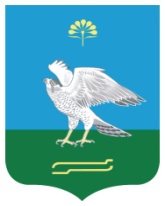 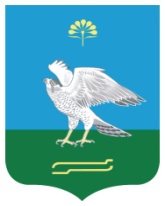 Администрация сельского           поселения Новокарамалинский сельсовет муниципального района  Миякинский район                        Республики БашкортостанБашkортостан РеспубликаhыМиәкә районы муниципаль районының  Яны Карамалы  ауыл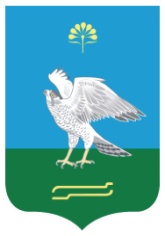 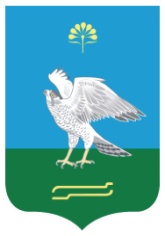  советы ауыл биләмәhе                                                                                                                                                                                                                                                                                                                                                                                                                                                                                                                                                                                                                                                                                                                                                                                                                                                                                                                                                                советыСовет сельского поселения Новокарамалинский сельсовет муниципального района Миякинский районРеспублики Башкортостан